Załącznik  nr 6a do SWZ – załącznik  1 do umowy nr           Lp.GadżetPrzykładowa wizualizacjaIlość1.PIÓRNIKRozmiar: 210 x 120 x 5 mm  
Kolor: różowy
Materiał wykonania: polipropylen Informacje dodatkowe: Piórnik ozdobiony grafiką do samodzielnego pokolorowania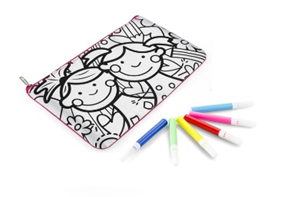 100 sztuk2.NOTES Rozmiar: 13 x 10 cm
Kolor: szary, czerwony
Materiał wykonania: papier, plastik
Informacje dodatkowe: notatnik "uśmiechnięta buzia" (ok. A6, 60 kartek w linie), spiralne bindowanie, długopis w komplecie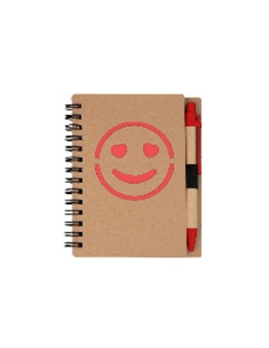 100 sztuk3.ŚWIĄTECZNY OŁOWEK Z GUMKĄRozmiar: 2,7 x 19 x 1,3 cmKolor: biały, zielony, czerwony
Materiał wykonania: drewno
Informacje dodatkowe: Ołówek z gumką w kształcie świątecznego motywu, nienaostrzony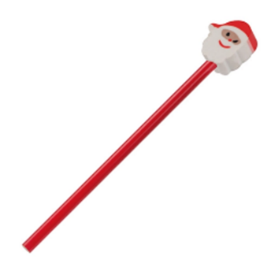 100 sztuk4.OŁÓWEKRozmiar: Ø 0,7 x 21 cm
Kolor: różnokolorowy
Materiał wykonania: drewno, nylon
Informacje dodatkowe: Ołówek nienaostrzony
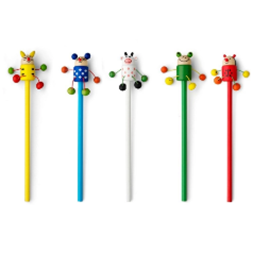 100 sztuk5.SKŁADANY KUBEKRozmiar: złożony S85 x W56 x G85 mm, 85 x 130 x 85
Kolor: czarno-biały
Materiał wykonania: silikon
Informacje dodatkowe: Składany kubek silikonowy 350 ml. Po złożeniu zajmuje bardzo mało miejsca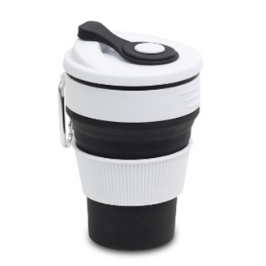 100 sztuk6.WOREK ZE SZNURKIEMRozmiar: 26,5 x 32,5 cm
Kolor: biały
Materiał wykonania: poliester 190T
Informacje dodatkowe Składany worek ze sznurkiem, pokrowiec w kształcie zwierzątka z karabińczykiem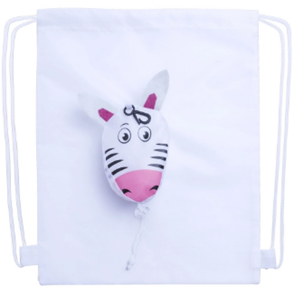 100 sztuk7.TORBY NA ZAKUPY SKŁADANARozmiar: 38 x 40 cm Kolor: różnokolorowy
Materiał wykonania: poliester 190T
Informacje dodatkowe: Składana torba na zakupy z pokrowcem. 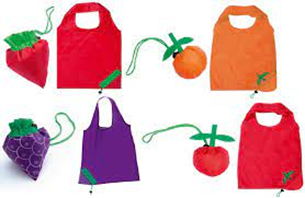 100 sztuk8.ZAMEK ROWEROWYRozmiar: 1,2 x 69 cm
Kolor: niebieski
Materiał wykonania: PVC, metal
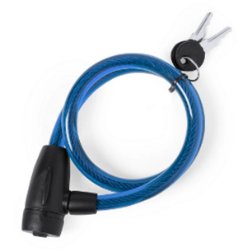 100 sztuk9.PACYNKA MIŚRozmiar: 23cm
Kolor: brązowy
Materiał wykonania: plusz 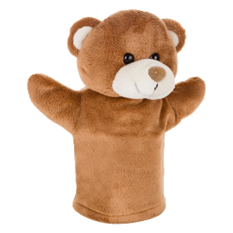 100 sztuk10.BRELOK KRÓWKARozmiar: 9 cm
Kolor: czarno-biały
Materiał wykonania: bawełna, plusz 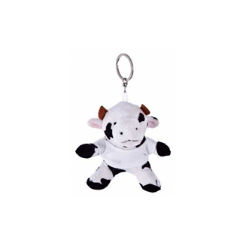 100 sztuk11.ZESTAW DO PIELĘGNACJI WŁOSÓWRozmiar: 127 x 127 x 44 Kolor: brązowy, beżowy
Materiał wykonania: drewno, poliester, pudełko/ karton
Informacje dodatkowe: Zestaw do pielęgnacji włosów. Składający się z czepka kąpielowego wielorazowego użytku oraz grzebienia z drewna bukowego, przeznaczonego do rozczesywania mokrych włosów i do rozprowadzania odżywki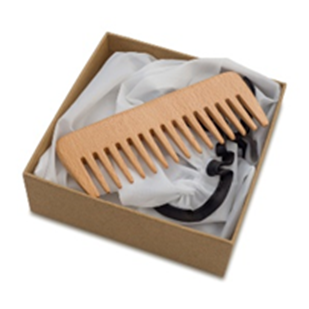 100 sztuk12.ZESTAW DO KĄPIELIRozmiar: 150 x 220 x 50 mm
Kolor: beżowy
Materiał wykonania: bawełna , PCV
Informacje dodatkowe: zestaw do kąpieli składający się z gąbki, pumeksu oraz myjki/ Zapakowany w bawełniany woreczek z okienkiem. 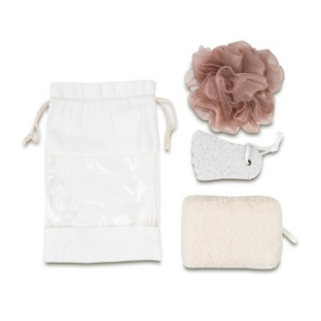 100 sztuk13.ZESTAW SZTUĆCÓW BAMBUSOWYCHRozmiar: 210 x 70 x 4 mm
Kolor: beżowy
Materiał wykonania: poliester, włókno szklane
Informacje dodatkowe: Zestaw składa się z łyżki, widelca i noża zapakowanych w bawełniany woreczek. 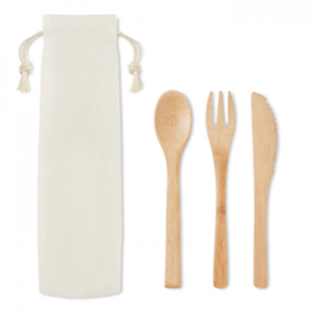 100 sztuk14.WOREK DO KOLOROWANIARozmiar: 20 x 30 cm
Kolor: biały
Materiał wykonania: non-woven
Informacje dodatkowe: Worek szkolny dla dzieci. Worek ozdobiony jest wesołym motywem o morskiej tematyce, który można kolorować za pomocą dołączonych kredek
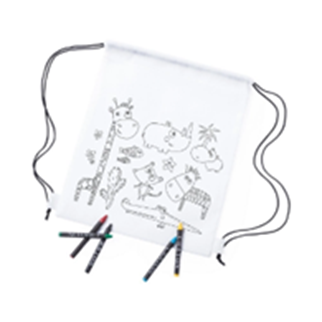 100 sztuk15.FILIŻANKA DO CAPPUCCINO 240 MLRozmiar: 72 x 83 mm
Kolor: biały
Materiał wykonania: porcelana EU
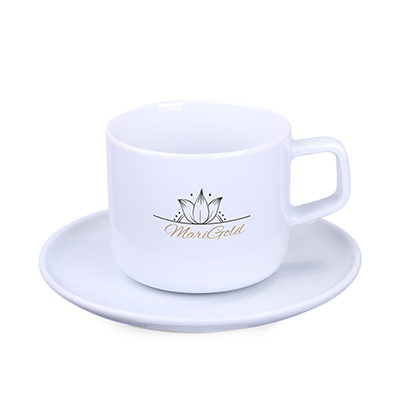 100 sztuk16.CHUSTECZKI HIGIENICZNERozmiar: 7,3 x 5,2 x 2,7 cm
Kolor: biały
Materiał wykonania: plastik
Informacje dodatkowe: Opakowanie chusteczek higienicznych. Zawiera 10 sztuk wysokiej jakości 3-warstwowych chusteczek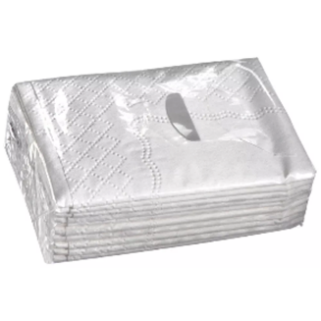 100 sztuk17.DESKA BAMBUSOWARozmiar: 30 x 20 x 1 cm
Kolor: drewno
Materiał wykonania: bambus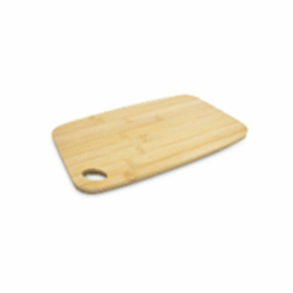 100 sztuk18.PORTFEL PODRÓŻNYRozmiar: 145 x 245 x 25 mm
Kolor: szary 
Materiał wykonania: poliestru 600D
Informacje dodatkowe: Posiada wiele różnej wielkości przegródek i jest zapinany na zamek z zawieszką ułatwiającą trzymanie portfela
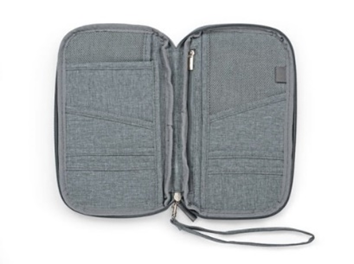 100 sztuk19.SKŁADANY BIDON SPORTOWYRozmiar: 70.0x131.0x70.0 mm
Kolor: niebieski
Materiał wykonania: silikon
Informacje dodatkowe: składany, szczelny bidon wykonany z silikonu z aluminiową zakrętką i karabińczykiem. Smart Idea: można zmieniać jego wielkość w zależności od potrzeby. Nie zawiera BPA. Pojemność 550 ml.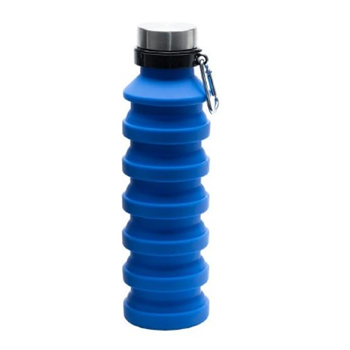 100 sztuk